Comportements et stratégies : construire des charpentes de solides à 3-DComportements et stratégies : construire des charpentes de solides à 3-DComportements et stratégies : construire des charpentes de solides à 3-DL’élève choisit un solide, mais a de la difficulté à analyser ses propriétés géométriques.L’élève analyse les propriétés géométriques d’un solide, mais a de la difficulté à construire la charpente et ne sait pas par où commencer.« Je ne sais pas quoi faire. »L’élève analyse les propriétés géométriques d’un solide, mais fait des erreurs en construisant la charpente.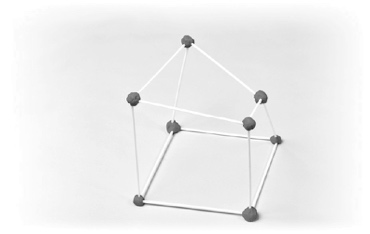 Observations et documentationObservations et documentationObservations et documentationL’élève analyse les propriétés géométriques d’un solide et construit la charpente, mais a de la difficulté à déterminer si la charpente de son partenaire est juste.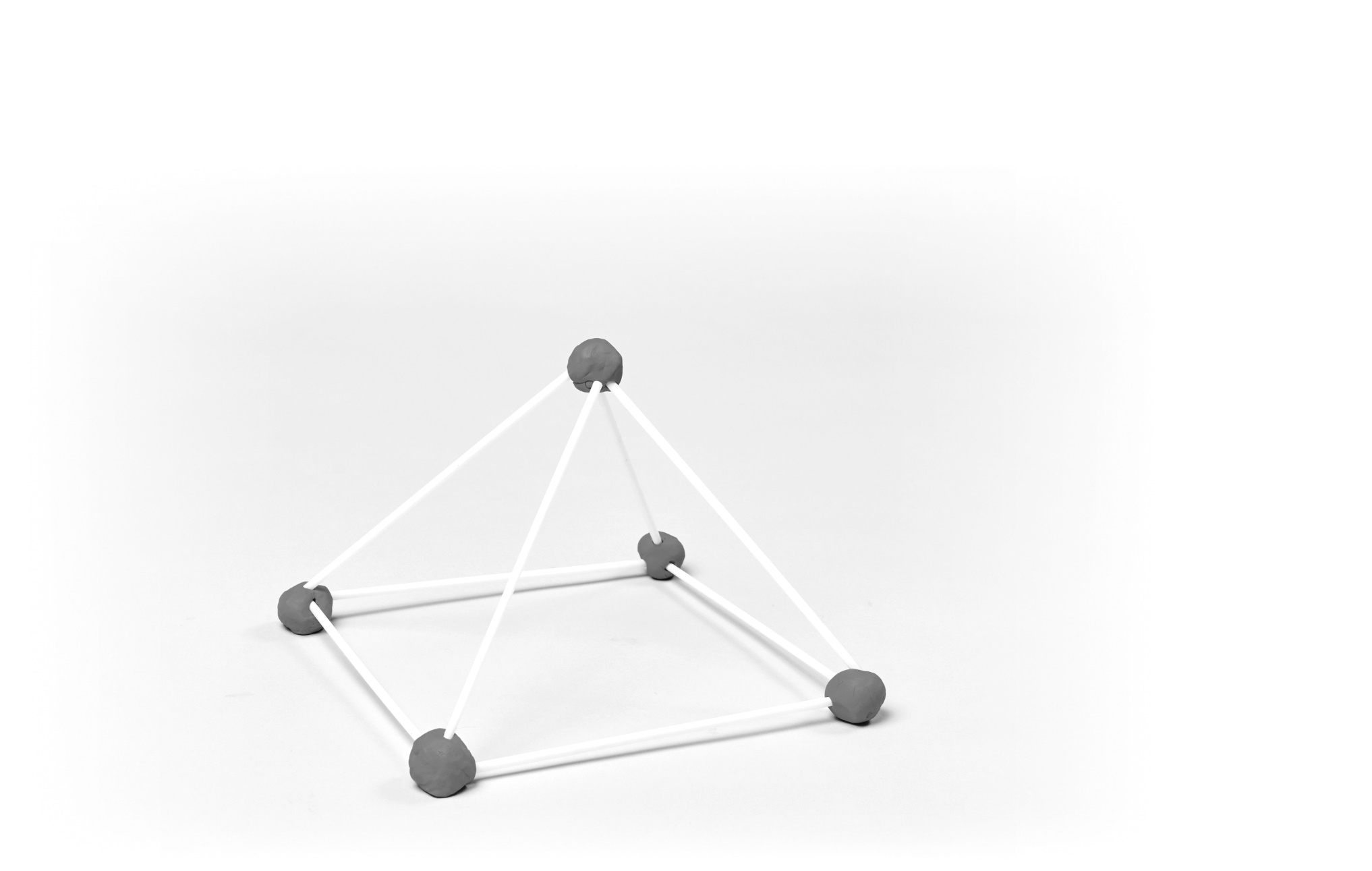 L’élève analyse les propriétés géométriques d’un solide et construit la charpente, mais a de la difficulté à comparer le solide à sa charpente.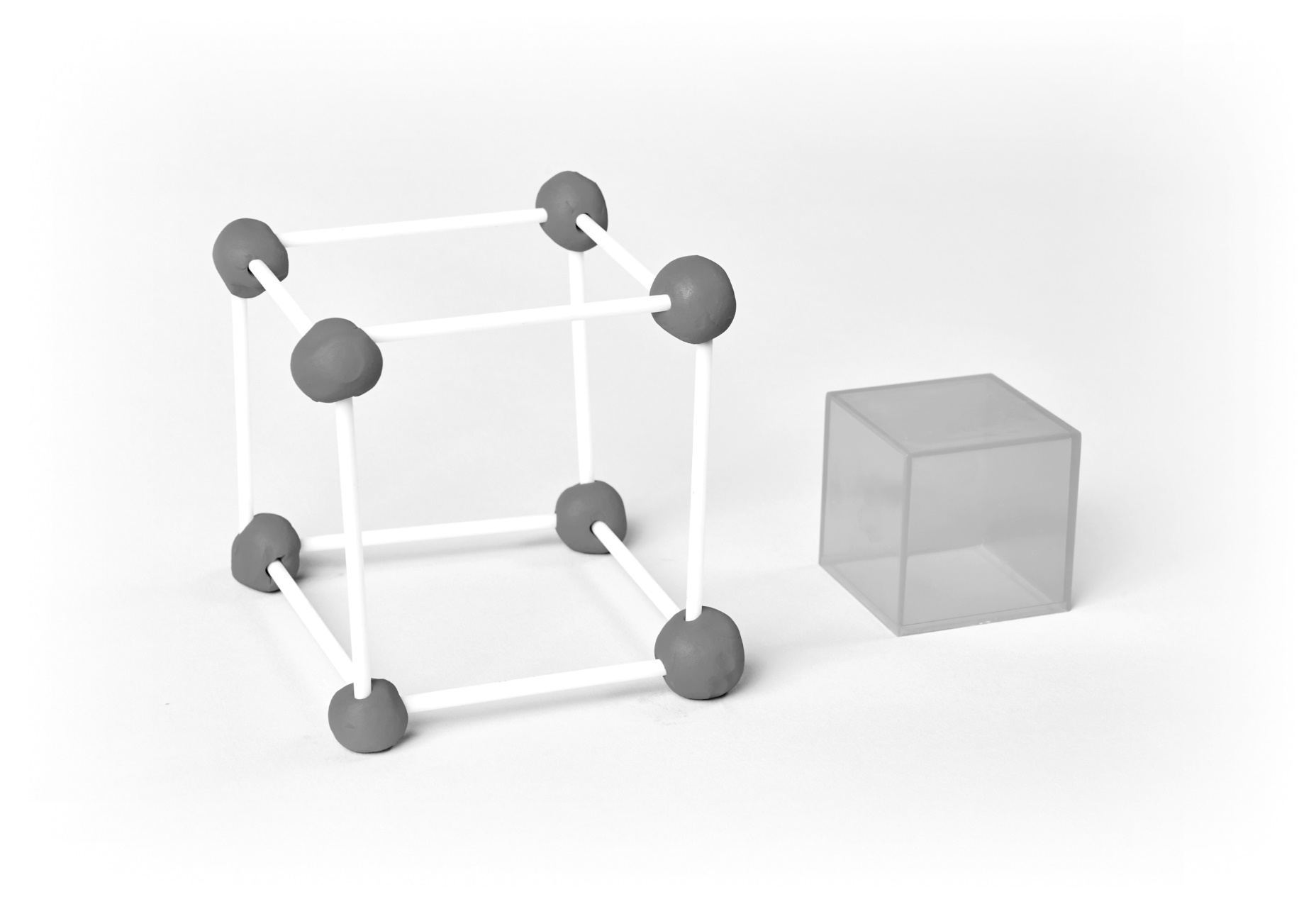 L’élève réussit à analyser les propriétés géométriques d’un solide, à construire la charpente et à comparer le solide à sa charpente.Observations et documentationObservations et documentationObservations et documentation